The Requirements (MCS) group is developing a complete description of the components needed in the XR Theatre Use Case. XR Theatre is the production of theatre and opera that integrate extended reality (XR) to provide new kinds of experiences combining live and virtual elements.In the process, Requirements (MCS) is developing a model that should allow classification of all real and virtual elements.Moving Picture, Audio and Data Coding by Artificial Intelligencewww.mpai.communityPublic documentN6522022/04/20SourceRequirements (MCS)TitleMPAI-CAV Progress report and plansTargetMPAI-19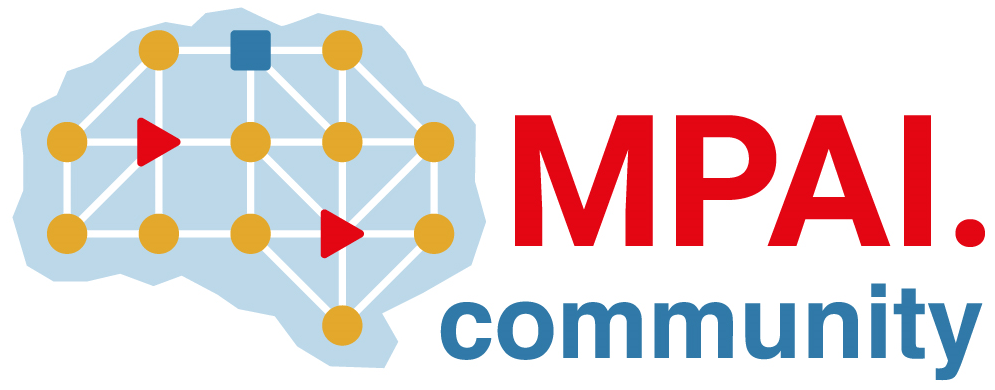 